NAVNEJeppe Detlefsen Serio VerifyDatalogJeppe Detlefsen, 24 år, er ansat som datalog hos softwarevirksomheden Serio Verify. Ansættelsen sker som led i en ny strategi hos Serio Verify, der vil udbygge og løfte sin specialiserede software til leadgenerering med endnu mere machine learning. Hos Serio Verify skal Jeppe Detlefsen stå i spidsen for at udvikle og implementere algoritmer, som via machine learning skaber direkte værdi for kunderne. Ved siden af ansættelsen læser Jeppe Detlefsen en master i Quantum Physics på Niels Bohr Instituttet, der er en del af Københavns Universitet. Arbejdet med machine learning er fysikernes kompetencer særdeles anvendelige til, da viden inden for fysisk blandt andet tager udgangspunkt i at finde relevante mønstre i store datamængder. Med sin stærke, analytiske kompetencer og knowhow inden for machine learning bliver Jeppe Detlefsen derfor en central profil som datalog hos virksomheden.Jeppe Detlefsen bor på Nørrebro i København. Yderligere information:Adm. direktør Troels Mark Meyer, Serio Verify ApS, tm@serioverify.com, direkte 31 19 72 31Læs mere på www.serioverify.com Fotos: Udvalgte fotos er vedhæftet i høj opløsning - og er ligesom teksten til fri benyttelse.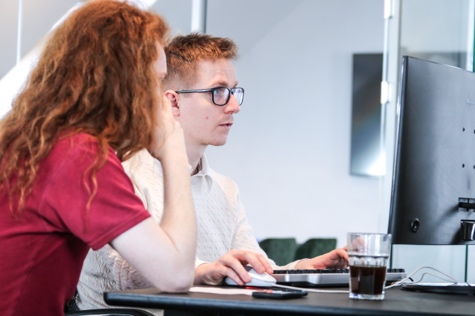 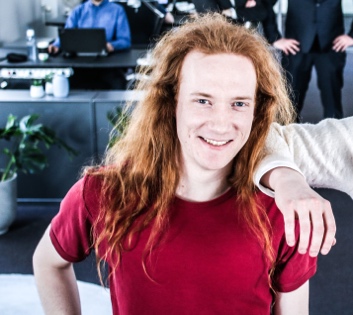 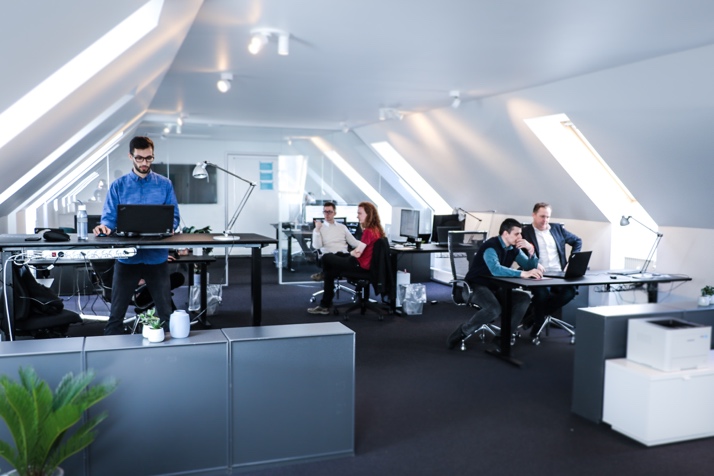 Hos Serio Verify skal Jeppe Detlefsen stå i spidsen for at udvikle og implementere algoritmer, som via machine learning skaber direkte værdi for kunderne. Arbejdet med machine learning er fysikernes kompetencer særdeles anvendelige til, da disse profiler finder relevante mønstre i store datamængder.Hos Serio Verify skal Jeppe Detlefsen stå i spidsen for at udvikle og implementere algoritmer, som via machine learning skaber direkte værdi for kunderne. Arbejdet med machine learning er fysikernes kompetencer særdeles anvendelige til, da disse profiler finder relevante mønstre i store datamængder.Hos Serio Verify skal Jeppe Detlefsen stå i spidsen for at udvikle og implementere algoritmer, som via machine learning skaber direkte værdi for kunderne. Arbejdet med machine learning er fysikernes kompetencer særdeles anvendelige til, da disse profiler finder relevante mønstre i store datamængder.